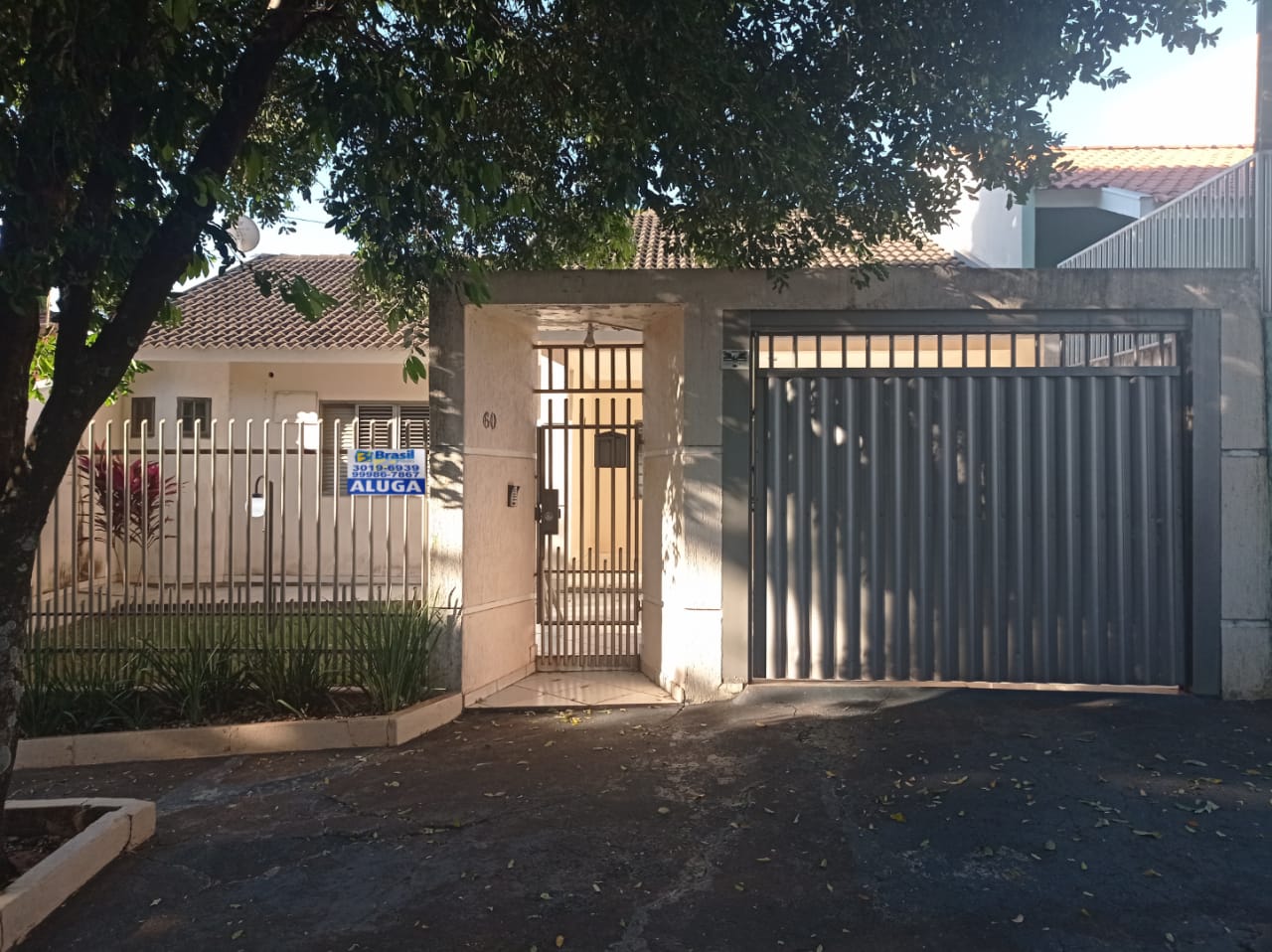 LOCAÇÃO – CASA RUA DUQUE DE CAXIAS N°60 – ZONA 01 ( PROXÍMO A PREFEITURA)03 QUARTOS  - SENDO 1 SUÍTESALA COZINHAWC – SOCIALLAVANDERIAQUINTAL GRANDE  (GRAMADO)